Ноги  бегут, тело  ликует, а   душа  поетВ  Минском  полумарафоне 10 сентября  2017 года от   ППО УЗ «Жлобинская  ЦРБ»  приняли  участие  4 человека,  в том  числе   мама  и  папа  многодетной  семьи  Бедаревых:  рентгенолаборант  Мария  Бедарева   и  помощник  врача  Андрей Бедарев.  А также  наши молодые  врачи: врач анестезиолог – реаниматолог  Жанна  Шумилова и врач -  травматолог- ортопед   Кирилл  Жлоба.   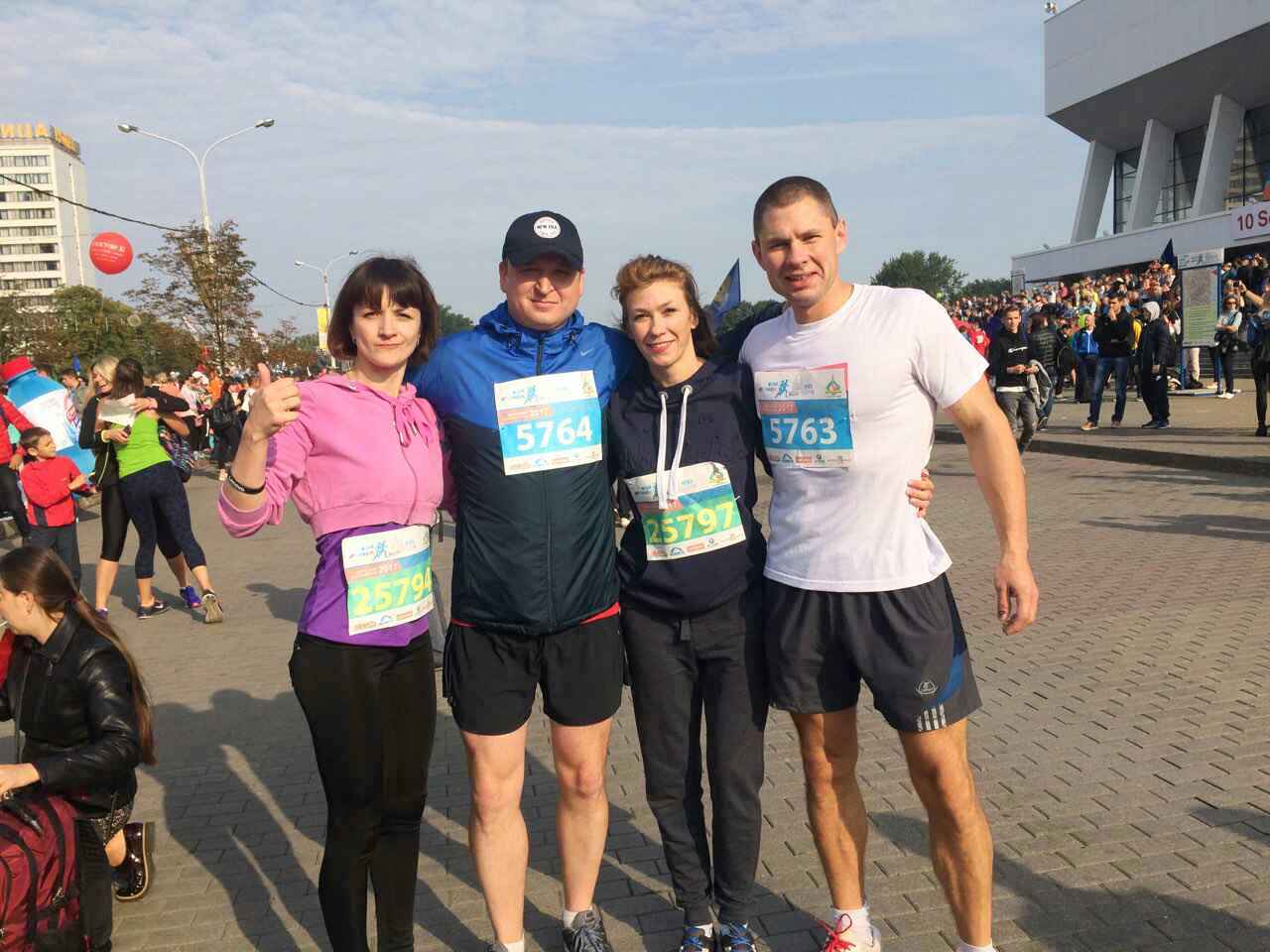 На фото слева направо: Бедарева М., Бедарев А., Шумилова Ж., Жлоба К. Хочется отметить, что  они  являются самыми  активными участниками  любых спортивных  мероприятий,  проводимых  в больнице,  в  городе  и  области. Услышав предложение об участии  в полумарафоне  в  Минске - сразу же загорелись  этой идеей. Собрались оперативно, с  энтузиазмом.После  пробега  делились своими  впечатлениями  и  переживаниями. В пробеге участвовали  впервые. Они не  ожидали  такой  теплой и  душевной обстановки: яркие  красочные  костюмы  участников,  шары,  конфетти, у  всех  приподнятое  праздничное  настроение, музыка,  все вокруг  улыбаются,  поддерживают  друг  друга. Среди  участников  2полумарафона как  профессиональные  спортсмены, так  и  любители:   молодежь, люди  пожилого возраста, молодые мамы  с  колясками,  детки. Вот  уж,  действительно, всенародный праздник  здоровья. С  массой пережитых  счастливых моментов от атмосферы    организации  пробега  и  драйва  от  преодоленных  километров   самого  пробега,  наши  участники возвращались  домой.  	И  в качестве  напутствия  Кирилл Жлоба сказал,  что  на  такие  мероприятия  надо  семьями  ехать  и  бежать!   Ну,  что же - у нас  целый год впереди  для  организации семейных  забегов на  полумарафоне Минск -2018!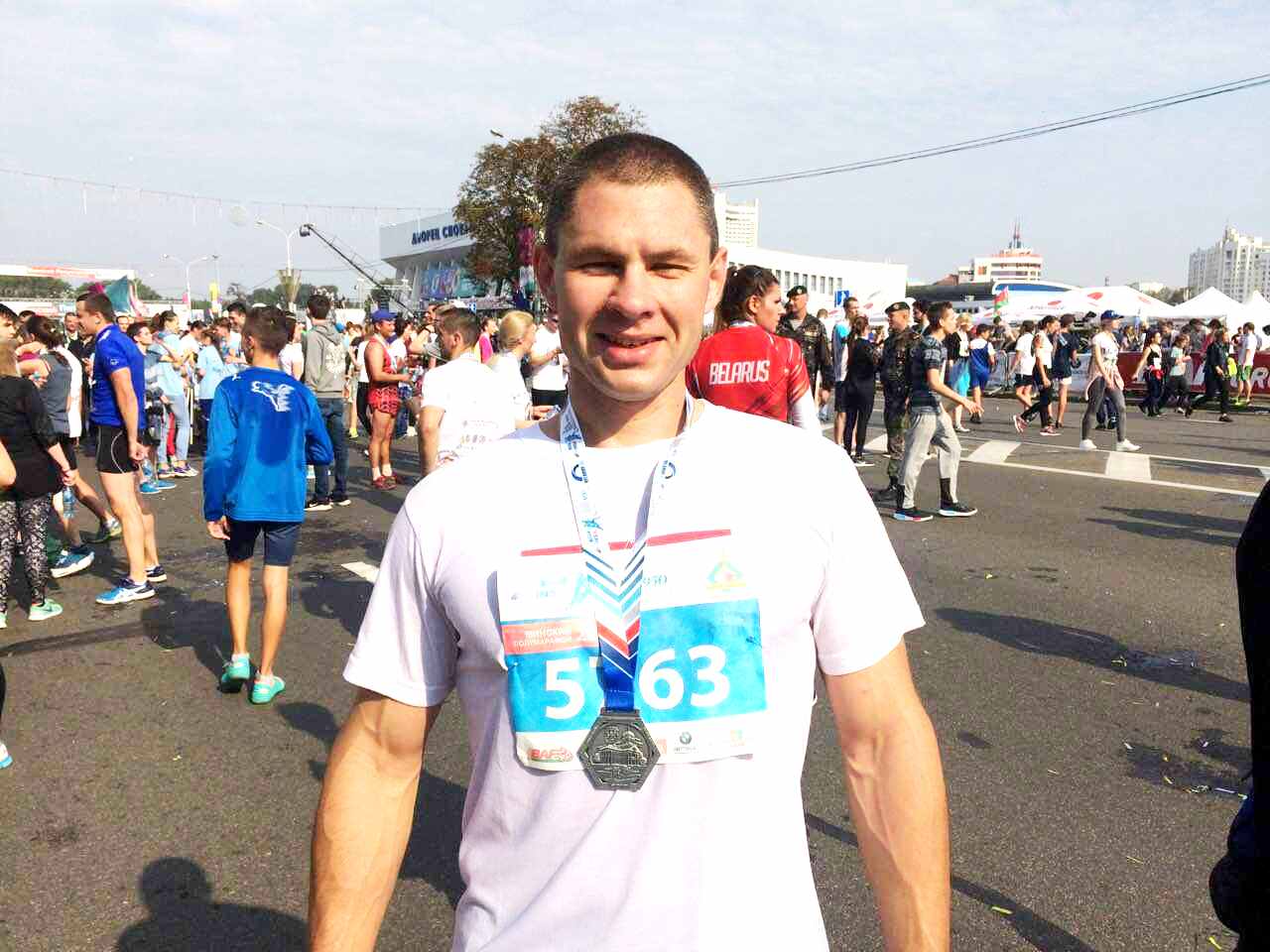                     На фото: Жлоба К. только  что  пробежал  10,5 кмПредседатель  профсоюзного комитета                                Р.В.Толканица 